BASIC STRATEGIC PLAN 
TEMPLATE EXAMPLE
for Microsoft Word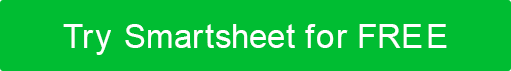 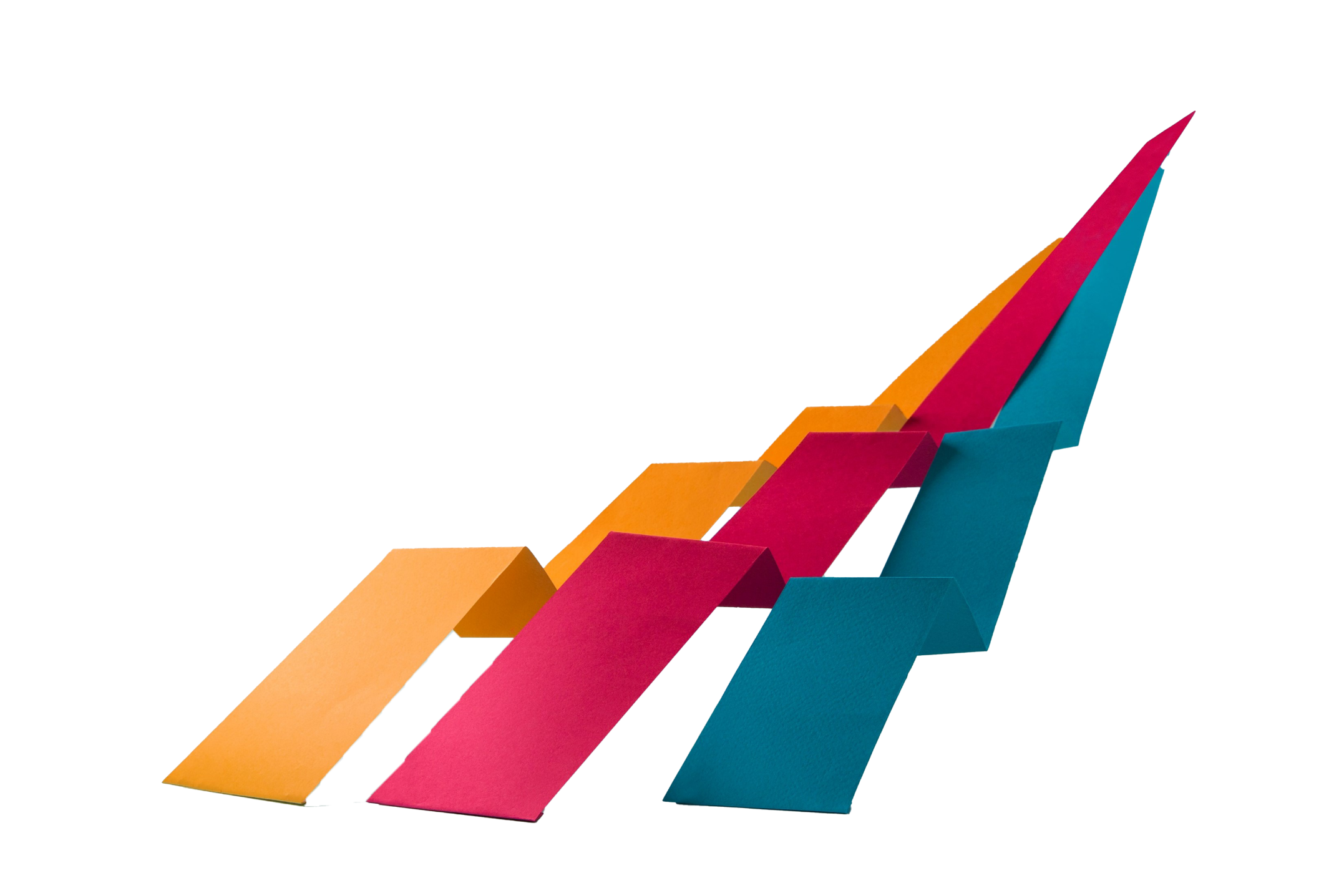 COMPANY NAMEPositive ChargeSTRATEGIC PLAN AUTHORED BYLori GarciaDATEMM/DD/YYEXECUTIVE SUMMARYPositive Charge aims to become a leader in the electric vehicle (EV) charging industry by providing innovative, reliable, and accessible charging solutions to EV owners and businesses. Our strategic plan outlines the steps to expand our network, enhance our technology, and grow our market presence over the next five years.Positive Charge aims to become a leader in the electric vehicle (EV) charging industry by providing innovative, reliable, and accessible charging solutions to EV owners and businesses. Our strategic plan outlines the steps to expand our network, enhance our technology, and grow our market presence over the next five years.Positive Charge aims to become a leader in the electric vehicle (EV) charging industry by providing innovative, reliable, and accessible charging solutions to EV owners and businesses. Our strategic plan outlines the steps to expand our network, enhance our technology, and grow our market presence over the next five years.Positive Charge aims to become a leader in the electric vehicle (EV) charging industry by providing innovative, reliable, and accessible charging solutions to EV owners and businesses. Our strategic plan outlines the steps to expand our network, enhance our technology, and grow our market presence over the next five years.Positive Charge aims to become a leader in the electric vehicle (EV) charging industry by providing innovative, reliable, and accessible charging solutions to EV owners and businesses. Our strategic plan outlines the steps to expand our network, enhance our technology, and grow our market presence over the next five years.Positive Charge aims to become a leader in the electric vehicle (EV) charging industry by providing innovative, reliable, and accessible charging solutions to EV owners and businesses. Our strategic plan outlines the steps to expand our network, enhance our technology, and grow our market presence over the next five years.Positive Charge aims to become a leader in the electric vehicle (EV) charging industry by providing innovative, reliable, and accessible charging solutions to EV owners and businesses. Our strategic plan outlines the steps to expand our network, enhance our technology, and grow our market presence over the next five years.VISION STATEMENTTo revolutionize the EV charging experience, making it as commonplace and easy to use as a traditional gas station, thereby accelerating the global transition to sustainable transportation.To revolutionize the EV charging experience, making it as commonplace and easy to use as a traditional gas station, thereby accelerating the global transition to sustainable transportation.To revolutionize the EV charging experience, making it as commonplace and easy to use as a traditional gas station, thereby accelerating the global transition to sustainable transportation.To revolutionize the EV charging experience, making it as commonplace and easy to use as a traditional gas station, thereby accelerating the global transition to sustainable transportation.To revolutionize the EV charging experience, making it as commonplace and easy to use as a traditional gas station, thereby accelerating the global transition to sustainable transportation.To revolutionize the EV charging experience, making it as commonplace and easy to use as a traditional gas station, thereby accelerating the global transition to sustainable transportation.To revolutionize the EV charging experience, making it as commonplace and easy to use as a traditional gas station, thereby accelerating the global transition to sustainable transportation.MISSION STATEMENTPositive Charge's mission is to empower EV owners with fast, efficient, and ubiquitous charging solutions, supporting the growth of electric mobility through innovation, customer-centric services, and strategic partnerships.Positive Charge's mission is to empower EV owners with fast, efficient, and ubiquitous charging solutions, supporting the growth of electric mobility through innovation, customer-centric services, and strategic partnerships.Positive Charge's mission is to empower EV owners with fast, efficient, and ubiquitous charging solutions, supporting the growth of electric mobility through innovation, customer-centric services, and strategic partnerships.Positive Charge's mission is to empower EV owners with fast, efficient, and ubiquitous charging solutions, supporting the growth of electric mobility through innovation, customer-centric services, and strategic partnerships.Positive Charge's mission is to empower EV owners with fast, efficient, and ubiquitous charging solutions, supporting the growth of electric mobility through innovation, customer-centric services, and strategic partnerships.Positive Charge's mission is to empower EV owners with fast, efficient, and ubiquitous charging solutions, supporting the growth of electric mobility through innovation, customer-centric services, and strategic partnerships.Positive Charge's mission is to empower EV owners with fast, efficient, and ubiquitous charging solutions, supporting the growth of electric mobility through innovation, customer-centric services, and strategic partnerships.SWOT ANALYSISStrengths: Advanced charging technology, strong partnerships with EV manufacturers, and the strategic location of charging stations.Weaknesses: High initial infrastructure costs and competition from established fueling and charging networks.Opportunities: The growing demand for EVs, government incentives for renewable energy, and the potential for international expansion.Threats: Technological advancements by competitors and changes in regulatory environments.Strengths: Advanced charging technology, strong partnerships with EV manufacturers, and the strategic location of charging stations.Weaknesses: High initial infrastructure costs and competition from established fueling and charging networks.Opportunities: The growing demand for EVs, government incentives for renewable energy, and the potential for international expansion.Threats: Technological advancements by competitors and changes in regulatory environments.Strengths: Advanced charging technology, strong partnerships with EV manufacturers, and the strategic location of charging stations.Weaknesses: High initial infrastructure costs and competition from established fueling and charging networks.Opportunities: The growing demand for EVs, government incentives for renewable energy, and the potential for international expansion.Threats: Technological advancements by competitors and changes in regulatory environments.Strengths: Advanced charging technology, strong partnerships with EV manufacturers, and the strategic location of charging stations.Weaknesses: High initial infrastructure costs and competition from established fueling and charging networks.Opportunities: The growing demand for EVs, government incentives for renewable energy, and the potential for international expansion.Threats: Technological advancements by competitors and changes in regulatory environments.Strengths: Advanced charging technology, strong partnerships with EV manufacturers, and the strategic location of charging stations.Weaknesses: High initial infrastructure costs and competition from established fueling and charging networks.Opportunities: The growing demand for EVs, government incentives for renewable energy, and the potential for international expansion.Threats: Technological advancements by competitors and changes in regulatory environments.Strengths: Advanced charging technology, strong partnerships with EV manufacturers, and the strategic location of charging stations.Weaknesses: High initial infrastructure costs and competition from established fueling and charging networks.Opportunities: The growing demand for EVs, government incentives for renewable energy, and the potential for international expansion.Threats: Technological advancements by competitors and changes in regulatory environments.Strengths: Advanced charging technology, strong partnerships with EV manufacturers, and the strategic location of charging stations.Weaknesses: High initial infrastructure costs and competition from established fueling and charging networks.Opportunities: The growing demand for EVs, government incentives for renewable energy, and the potential for international expansion.Threats: Technological advancements by competitors and changes in regulatory environments.BUSINESS GOALSShort-Term (1-2 years): Increase the number of charging stations by 50% and secure two new strategic partnerships.Long-Term (3-5 years): Achieve a 25% market share in the EV charging sector and expand operations to three new countries.Short-Term (1-2 years): Increase the number of charging stations by 50% and secure two new strategic partnerships.Long-Term (3-5 years): Achieve a 25% market share in the EV charging sector and expand operations to three new countries.Short-Term (1-2 years): Increase the number of charging stations by 50% and secure two new strategic partnerships.Long-Term (3-5 years): Achieve a 25% market share in the EV charging sector and expand operations to three new countries.Short-Term (1-2 years): Increase the number of charging stations by 50% and secure two new strategic partnerships.Long-Term (3-5 years): Achieve a 25% market share in the EV charging sector and expand operations to three new countries.Short-Term (1-2 years): Increase the number of charging stations by 50% and secure two new strategic partnerships.Long-Term (3-5 years): Achieve a 25% market share in the EV charging sector and expand operations to three new countries.Short-Term (1-2 years): Increase the number of charging stations by 50% and secure two new strategic partnerships.Long-Term (3-5 years): Achieve a 25% market share in the EV charging sector and expand operations to three new countries.Short-Term (1-2 years): Increase the number of charging stations by 50% and secure two new strategic partnerships.Long-Term (3-5 years): Achieve a 25% market share in the EV charging sector and expand operations to three new countries.MARKETING PLANImplement a multichannel marketing strategy that focuses on digital marketing, partnerships with EV manufacturers, and participation in green energy expos that increase brand awareness and customer engagement.Implement a multichannel marketing strategy that focuses on digital marketing, partnerships with EV manufacturers, and participation in green energy expos that increase brand awareness and customer engagement.Implement a multichannel marketing strategy that focuses on digital marketing, partnerships with EV manufacturers, and participation in green energy expos that increase brand awareness and customer engagement.Implement a multichannel marketing strategy that focuses on digital marketing, partnerships with EV manufacturers, and participation in green energy expos that increase brand awareness and customer engagement.Implement a multichannel marketing strategy that focuses on digital marketing, partnerships with EV manufacturers, and participation in green energy expos that increase brand awareness and customer engagement.Implement a multichannel marketing strategy that focuses on digital marketing, partnerships with EV manufacturers, and participation in green energy expos that increase brand awareness and customer engagement.Implement a multichannel marketing strategy that focuses on digital marketing, partnerships with EV manufacturers, and participation in green energy expos that increase brand awareness and customer engagement.OPERATIONS PLANScale up infrastructure development by investing in next generation charging technologies and optimizing logistics to ensure the efficient deployment and maintenance of charging stations.Scale up infrastructure development by investing in next generation charging technologies and optimizing logistics to ensure the efficient deployment and maintenance of charging stations.Scale up infrastructure development by investing in next generation charging technologies and optimizing logistics to ensure the efficient deployment and maintenance of charging stations.Scale up infrastructure development by investing in next generation charging technologies and optimizing logistics to ensure the efficient deployment and maintenance of charging stations.Scale up infrastructure development by investing in next generation charging technologies and optimizing logistics to ensure the efficient deployment and maintenance of charging stations.Scale up infrastructure development by investing in next generation charging technologies and optimizing logistics to ensure the efficient deployment and maintenance of charging stations.Scale up infrastructure development by investing in next generation charging technologies and optimizing logistics to ensure the efficient deployment and maintenance of charging stations.FINANCIAL PROJECTIONSYear 1: Revenue of $5 million with a net loss of $1 million due to initial investments.Year 2: Revenue of $10 million with a net profit of $1 million.Year 3-5: Year-on-year revenue growth of 30%, achieving a net profit margin of 15%.Year 1: Revenue of $5 million with a net loss of $1 million due to initial investments.Year 2: Revenue of $10 million with a net profit of $1 million.Year 3-5: Year-on-year revenue growth of 30%, achieving a net profit margin of 15%.Year 1: Revenue of $5 million with a net loss of $1 million due to initial investments.Year 2: Revenue of $10 million with a net profit of $1 million.Year 3-5: Year-on-year revenue growth of 30%, achieving a net profit margin of 15%.Year 1: Revenue of $5 million with a net loss of $1 million due to initial investments.Year 2: Revenue of $10 million with a net profit of $1 million.Year 3-5: Year-on-year revenue growth of 30%, achieving a net profit margin of 15%.Year 1: Revenue of $5 million with a net loss of $1 million due to initial investments.Year 2: Revenue of $10 million with a net profit of $1 million.Year 3-5: Year-on-year revenue growth of 30%, achieving a net profit margin of 15%.Year 1: Revenue of $5 million with a net loss of $1 million due to initial investments.Year 2: Revenue of $10 million with a net profit of $1 million.Year 3-5: Year-on-year revenue growth of 30%, achieving a net profit margin of 15%.Year 1: Revenue of $5 million with a net loss of $1 million due to initial investments.Year 2: Revenue of $10 million with a net profit of $1 million.Year 3-5: Year-on-year revenue growth of 30%, achieving a net profit margin of 15%.TEAMCEO: An expert in renewable energy with 20 years of experience.CTO: A specialist in EV technology and infrastructure development.CFO: An expert in finance and investment who focuses on green technologies.Marketing Director: A skilled leader in digital marketing and brand building in the tech industry.CEO: An expert in renewable energy with 20 years of experience.CTO: A specialist in EV technology and infrastructure development.CFO: An expert in finance and investment who focuses on green technologies.Marketing Director: A skilled leader in digital marketing and brand building in the tech industry.CEO: An expert in renewable energy with 20 years of experience.CTO: A specialist in EV technology and infrastructure development.CFO: An expert in finance and investment who focuses on green technologies.Marketing Director: A skilled leader in digital marketing and brand building in the tech industry.CEO: An expert in renewable energy with 20 years of experience.CTO: A specialist in EV technology and infrastructure development.CFO: An expert in finance and investment who focuses on green technologies.Marketing Director: A skilled leader in digital marketing and brand building in the tech industry.CEO: An expert in renewable energy with 20 years of experience.CTO: A specialist in EV technology and infrastructure development.CFO: An expert in finance and investment who focuses on green technologies.Marketing Director: A skilled leader in digital marketing and brand building in the tech industry.CEO: An expert in renewable energy with 20 years of experience.CTO: A specialist in EV technology and infrastructure development.CFO: An expert in finance and investment who focuses on green technologies.Marketing Director: A skilled leader in digital marketing and brand building in the tech industry.CEO: An expert in renewable energy with 20 years of experience.CTO: A specialist in EV technology and infrastructure development.CFO: An expert in finance and investment who focuses on green technologies.Marketing Director: A skilled leader in digital marketing and brand building in the tech industry.DISCLAIMERAny articles, templates, or information provided by Smartsheet on the website are for reference only. While we strive to keep the information up to date and correct, we make no representations or warranties of any kind, express or implied, about the completeness, accuracy, reliability, suitability, or availability with respect to the website or the information, articles, templates, or related graphics contained on the website. Any reliance you place on such information is therefore strictly at your own risk.